ICE5 Worksheet on AdaptationsGoal:  You will gain experience using your GPS units while reviewing the information from this morning’s lab.  (All GPS waypoints are on campus.)DirectionsEach group will have a different and UNIQUE set of instructions.  DO NOT FOLLOW other groups.The order of the stations is NOT the same for every group.You will be given your first waypoint number.  Using the “Find” command on your GPS, proceed to that waypoint, find the envelope with your group’s name, and then follow the directions in that envelope.  If your group’s name is NOT in the envelope you find, then you’re at the wrong location.  Backtrack to your last confirmed waypoint, and redo the steps to find your next waypoint.Continue this pattern until you have found all six waypoints.Summarize the data you collect in the table on the back of this page.A “key” is provided below to help you decode the clues for your waypoints.NOTE:  For our purposes all waypoints that are numbers will have 3 digits.  Insert “0’s” in front of any number to make it a 3 digit number.  Example:  2 becomes 002;  45 becomes 045.  (When you design your lab you can have waypoints with more or less than 3 digits.)Key to decode your clues:	Example:  The word ICE would have a numerical value of  9 + 3 + 5 = 17     		         The number 17 would then become waypoint 017.After finding your five waypoints go to the Quad and look for an ICE5 leader.  A leader will check your answers (page 2), and then give you the last waypoint.Group name:   ________________________________________Teacher’s Key to Waypoint Clues:  All Waypoints Must Be 3 Digits.Word ListCarnivore		herbivore		omnivore		producerDie		ten			two			six	Less		more			producer		consumerdecomposer		abcdefghijklmnopqrstuvwxyz1234567891011121314151617181920212223242526Answer to QuestionAnswer to QuestionMath to calculate Next waypointNext waypoint #GroupsGroupsQuestion #1 for each groupQuestion #1 for each groupMath WorkMath WorkMath WorkMath WorkProducersProducers(6 X 5) + 9(6 X 5) + 9Way point =  ___ ___ ___Way point =  ___ ___ ___Way point =  ___ ___ ___Way point =  ___ ___ ___ConsumersConsumers47 - 2447 - 24Way point =  ___ ___ ___Way point =  ___ ___ ___Way point =  ___ ___ ___Way point =  ___ ___ ___HerbivoresHerbivores(200  2) +11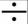 (200  2) +11Way point =  ___ ___ ___Way point =  ___ ___ ___Way point =  ___ ___ ___Way point =  ___ ___ ___OmnivoresOmnivores(100 X 3) +6(100 X 3) +6Way point =  ___ ___ ___Way point =  ___ ___ ___Way point =  ___ ___ ___Way point =  ___ ___ ___CarnivoresCarnivores(300 10)  5(300 10)  5Way point =  ___ ___ ___Way point =  ___ ___ ___Way point =  ___ ___ ___Way point =  ___ ___ ___DecomposersDecomposers(630-30)  3(630-30)  3Way point =  ___ ___ ___Way point =  ___ ___ ___Way point =  ___ ___ ___Way point =  ___ ___ ___Name of GroupWaypoint NameProducersYou are at “039”QuestionWhat I the relationship between a fox and a mouse in a food chain?Parasite to hostPredator to preyConsumer to producerTo calculate your next waypoint find the value of your answer (letter). For example, A= 1, B=2, C=3. Refer to key.Multiply your answer by 6 =______Add 5                                     =______Waypoint is:                                          ___ ___ ___Name of GroupWaypoint NameProducersYou are at “023”QuestionBrown bears eat nuts, berries, insects, and small mammals. What is the role of the brown bear?To calculate your next waypoint:Find the sum of the numerical value of all the letters in your answer.  Waypoint is :                                        ___ ___ ___Name of GroupWaypoint NameProducersYou are at “111”QuestionHow are the terms snails, mice, rabbits, and squirrels alike?To find your next waypointFind the sum of the numerical value of all the letters in your answer                      =______Multiply by 3           =______Waypoint is:                                            ____ ____ ____Name of GroupWaypoint NameProducersYou are at “306”QuestionChoose the correct statement.Mushrooms are fungus and not good for anything.Mushrooms are important, because they are decomposers that will break down dead and animals.To calculate your next waypoint find the value of your answer (letter). For example, A= 1, B=2. Refer to key.Multiply your answer by 7     =______Add 10                                       =______Divide by 4                                =______Waypoint is:                                               ____ ____ ____Name of GroupWaypoint NameProducersYou are at “006”QuestionWhat can happen in an ecosystem if energy transfer is interrupted?To calculate your next waypoint find the value of your answer (letter). For example, A= 1, B=2. Refer to key.Waypoint is:                                             ___ ___ ___Name of GroupWaypoint NameConsumersYou are at “023”QuestionWhat percentage of energy is transferred from one organism to another?Find the numerical value of the three letter word.Waypoint is:                                 ___ ___ ___Name of GroupWaypoint NameConsumersYou are at “039”QuestionThe further along in the food chain you go, ________ energy is transferred and usable for the consumer.To calculate your next waypoint find the value of your answer (letter). For example, A= 1, B=2. Refer to key.Then, subtract 5      =_______Multiply by 4            =_______Waypoint is:                                      ___ ___ ___Name of GroupWaypoint NameConsumersYou are at “200”QuestionWhich consumer lies at the top of the energy pyramid?To find your next waypointDetermine the numerical value of the answer =______ Then subtract 100                                                  =______Waypoint is:                             ___ ___ ___Name of GroupWaypoint NameConsumersYou are at “005”QuestionWhich trophic level creates the energy for the energy pyramid?Find the sum of the even numbers letters in your answer= ___Multiply by 2 =_____Waypoint is :                                   ___ ___ ___Name of GroupWaypoint NameConsumersYou are at “086”QuestionWhat can happen in an ecosystem if energy transfer is interrupted?To calculate your next waypoint find the value of your answer (letter). For example, A= 1, B=2. Refer to key.Waypoint is:                                             ___ ___ ___Name of GroupWaypoint NameHerbivoresYou are at “111”QuestionWhich is a correct example of the energy flow? A)Producer -> 1st consumer -> 2nd consumer-> 3rd consumerB)3rd consumer -> 2nd consumer -> 1st consumer -> producerTo calculate your next waypoint find the value of your answer (letter). For example, A= 1, B=2. Refer to key.Add 11 =___Multiply by 2 =____Name of GroupWaypoint NameHerbivoresYou are at “180”QuestionWhat I the relationship between a fox and a mouse in a food chain?Parasite to hostPredator to preyConsumer to producerTo calculate your next waypoint find the value of your answer (letter). For example, A= 1, B=2, C=3. Refer to key.Multiply your answer by 6=______Add 5 =______Waypoint is:                                          ___ ___ ___Name of GroupWaypoint NameHerbivoresYou are at “023”QuestionChoose the correct statement.Mushrooms are fungus and not good for anything.Mushrooms are important, because they are decomposers that will break down dead and animals.To calculate your next waypoint find the value of your answer (letter). For example, A= 1, B=2. Refer to key.Multiply your answer by 7=_____Add 10=_____Divide by 4=______Waypoint is:                                               ____ ____ ____Name of GroupWaypoint NameHerbivoresYou are at “006”QuestionWhat percentage of energy is transferred from one organism to another?Find the numerical value of the three letter word.Waypoint is:                                 ___ ___ ___Name of GroupWaypoint NameHerbivoresYou are at “039”QuestionWhat can happen in an ecosystem if energy transfer is interrupted?To calculate your next waypoint find the value of your answer (letter). For example, A= 1, B=2. Refer to key.Waypoint is:                                             ___ ___ ___Name of GroupWaypoint NameOmnivoresYou are at “306”QuestionBrown bears eat nuts, berries, insects, and small mammals. What is the role of the brown bear?To calculate your next waypoint:Find the sum of the numerical value of all the letters in your answer.  Waypoint is :                                        ___ ___ ___Name of GroupWaypoint NameOmnivoresYou are at “111”QuestionWhich is a correct example of the energy flow? A)Producer -> 1st consumer -> 2nd consumer-> 3rd consumerB)3rd consumer -> 2nd consumer -> 1st consumer -> producerTo calculate your next waypoint find the value of your answer (letter). For example, A= 1, B=2. Refer to key.Add 11 =___Multiply by 2 =____Name of GroupWaypoint NameOmnivoresYou are at “180”QuestionWhat I the relationship between a fox and a mouse in a food chain?Parasite to hostPredator to preyConsumer to producerTo calculate your next waypoint find the value of your answer (letter). For example, A= 1, B=2, C=3. Refer to key.Multiply your answer by 6=______Add 5 =______Waypoint is:                                          ___ ___ ___Name of GroupWaypoint NameOmnivoresYou are at “023”QuestionThe further along in the food chain you go, ________ energy is transferred and usable for the consumer.To calculate your next waypoint find the value of your answer (letter). For example, A= 1, B=2. Refer to key.Then, subtract 5 =_______Multiply by 4 =________Waypoint is:                                      ___ ___ ___Name of GroupWaypoint NameOmnivoresYou are at “200”QuestionWhat can happen in an ecosystem if energy transfer is interrupted?To calculate your next waypoint find the value of your answer (letter). For example, A= 1, B=2. Refer to key.Waypoint is:                                             ___ ___ ___Name of GroupWaypoint NameCarnivoresYou are at “006”QuestionHow are the terms snails, mice, rabbits, and squirrels alike?To find your next waypointFind the sum of the numerical value of all the letters in your answer =______Multiply by 3 =_____Waypoint is:                                            ____ ____ ____Name of GroupWaypoint NameCarnivoresYou are at “306”QuestionWhat percentage of energy is transferred from one organism to another?Find the numerical value of the three letter word.Waypoint is:                                 ___ ___ ___Name of GroupWaypoint NameCarnivoresYou are at “039”QuestionBrown bears eat nuts, berries, insects, and small mammals. What is the role of the brown bear?To calculate your next waypoint:Find the sum of the numerical value of all the letters in your answer.  Waypoint is :                                        ___ ___ ___Name of GroupWaypoint NameCarnivoresYou are at “111”QuestionWhich consumer lies at the top of the energy pyramid?To find your next waypointDetermine the numerical value of the answer =_____ Then subtract 100 =______Waypoint is:                             ___ ___ ___Name of GroupWaypoint NameCarnivoresYou are at “005”QuestionWhat can happen in an ecosystem if energy transfer is interrupted?To calculate your next waypoint find the value of your answer (letter). For example, A= 1, B=2. Refer to key.Waypoint is:                                             ___ ___ ___Name of GroupWaypoint NameDecomposersYou are at “200”QuestionChoose the correct statement.Mushrooms are fungus and not good for anything.Mushrooms are important, because they are decomposers that will break down dead and animals.To calculate your next waypoint find the value of your answer (letter). For example, A= 1, B=2. Refer to key.Multiply your answer by 7=_____Add 10=_____Divide by 4=______Waypoint is:                                               ____ ____ ____Name of GroupWaypoint NameDecomposersYou are at “006”QuestionWhich trophic level creates the energy for the energy pyramid?Find the sum of the even numbers letters in your answer= ___Multiply by 2 =_____Waypoint is :                                   ___ ___ ___Name of GroupWaypoint NameDecomposersYou are at “086”QuestionWhat percentage of energy is transferred from one organism to another?Find the numerical value of the three letter word.Waypoint is:                                 ___ ___ ___Name of GroupWaypoint NameDecomposersYou are at “039”QuestionBrown bears eat nuts, berries, insects, and small mammals. What is the role of the brown bear?To calculate your next waypoint:Find the sum of the numerical value of all the letters in your answer.  Waypoint is :                                        ___ ___ ___Name of GroupWaypoint NameDecomposersYou are at “111”QuestionWhat can happen in an ecosystem if energy transfer is interrupted?To calculate your next waypoint find the value of your answer (letter). For example, A= 1, B=2. Refer to key.Waypoint is:                                             ___ ___ ___